【今日主題】宣教植堂的異象講員︰曾嘉逸弟兄(虎尾聚會處)經文︰太16:18, 28:19~20, 可6：15      路24：47~48馬太福音16：18….我要把我的教會建造在這磐石上….。馬太福音28：19、20所以，你們要去，使萬民作我的門徒，奉父、子、聖靈的名給他們施洗。凡我所吩咐你們的，都教訓他們遵守，我就常與你們同在，直到世界的末了。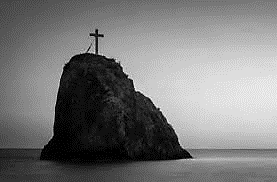 馬可福音 16：15他又對他們說：你們往普天下去，傳福音給萬民聽。路加福音 24：47、48人要奉他的名傳悔改赦罪的道，從耶路撒冷起直傳到萬邦。異象與啟示沒有異象，民就放肆；惟遵守律法的，便為有福(箴言)   異象，是屬天的藍圖，其中蘊含著  神的旨意。彼得的異象：從天上縋下一塊繫著四角的布，裏面有許多四足的走獸、昆蟲、飛鳥；又有聲音要彼得起來宰了喫。(使徒行傳 10：10-13)   啟示：向外邦人傳福音。保羅的異象：大馬色的路上，遇見大光，並有聲音向他說話   啟示：教會是基督的身體；逼迫殘害神的兒女就是在傷害基督。我要把我的教會建造在這磐石上主耶穌要建造教會第一個教會--耶路撒冷教會保羅三次佈道旅行所建立的教會是聖靈的帶領一切都是聖靈的工作教會是屬於主的祂是行走在金燈台中間的人子祂是教會的元首教會是充滿萬有者所充滿的在這磐石上(1) 祂是被試驗過的磐石，是穩固的磐石(2) 基督是唯一的根基(3) 主的工作「被建造在使徒和先知的根基上，有基督耶穌自己為房角石。各房靠祂聯絡得合式，漸漸成為主的聖殿，你們也靠祂同被建造成為為神藉著聖靈居住的所在。」(以弗所書 2：20-22)主耶穌對門徒的託付：傳福音、作見證、使萬民作主的門徒作主門徒傳主道    傳悔改赦罪的道，直到萬邦門徒生命的見證「聖靈降臨在你們身上，你們就必得著能力，並要在耶路撒冷、猶太全地和撒馬利亞，直到地極，作我的見證」(使徒行傳 1：8)幫助人作主門徒：    屬靈生命的傳承和延續「我兒…..你在許多見證人面前聽見我所教訓的，也要交託那忠心能教導別人的人」(提摩太後書 2：2)聖靈主導宣教植堂的工作(1)聖靈建立耶路撒冷教會     初代教會的生活於是領受他話的人，就受了洗。那一天門徒約添了三千人，都恆心遵守使徒的教訓，彼此交接、擘餅、祈禱。(使徒行傳2：41、42)(2)聖靈差派保羅的宣教工作(3)聖靈是否能在聖徒的生命自由工作？     聖靈是否能在教會中執行神的旨意？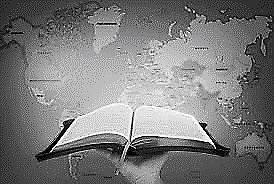 兩項《特別奉獻》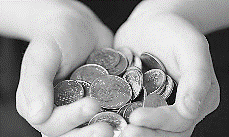 1.為《印度安達曼島嶼》疫情期間的特別奉獻，截至8/30已達到奉獻目標(共收入台幣68000元及美金3400元)，將於近期匯出。疫情奉獻已截止，若有對印度的奉獻，將轉至印度宣教事工奉獻。2.為《台北˙我們巢計劃》特別奉獻，預計目標為台幣10萬元。請於奉獻袋註明-「我們巢計畫」即可。弟兄姊妹若有心願參與其中，請在各人經常奉獻(或十一奉獻)之外，參與本次呼籲的《特別奉獻》。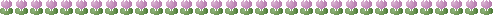 【教會109年六月˙奉獻收支明細】	收入	經常奉獻收入(含利息)	424,062		支出	特別奉獻支出：  	284,679	      (耶和華以勒、獎學金、宣教）  經常奉獻支出：  	324,928	      (行政、團契、關懷、稅捐)109年六月餘絀	-185,545【教會109年一~六月˙奉獻收支明細】	收入	經常奉獻收入(含租金)	2,353,790			利息收入	26,470	支出	特別奉獻支出：  	474,796	      (耶和華以勒、獎學金、宣教） 	經常奉獻支出：  	1,877,639	  (行政、團契、關懷、稅捐)109年一~六月餘絀	27,825凡我所行的，都是為福音的緣故，為要與人同得這福音的好處。                                                  哥林多前書9:23台北基督徒聚會處      第2650期  2020.09.06教會網站：http://www.taipeiassembly.org年度主題：回想˙回轉˙回復--改變你基督徒的壞習慣		主日上午	主日下午 	下週主日上午	下週主日下午	聚會時間：9時45分	2時10分	9時45分	2時10分	司     會：蔣震彥弟兄		羅煜寰弟兄	領     詩：彭書睿弟兄 留聲機讀書會	賴大隨弟兄	九月份同工會	司     琴：	俞齊君姊妹	 	王清清姊妹	主席:陳宗賢弟兄	講     員：曾嘉逸弟兄		下週講員：任  駿弟兄	本週題目：宣教植堂的異象	下週主題：因為我們是一個身體	本週經文：馬太福音16:18, 28:19~20	下週經文：哥林多前書11:1-12:13	上午招待：吳瑞碧姊妹 施兆利姊妹	下週招待：蔣震彥弟兄 林和東弟兄		李詠嫻姊妹			楊晴智姊妹北市中正區100南海路39號。電話（02）23710952傳真（02）23113751臺北市中正區100南海路39號。電話（02）23710952傳真（02）23113751本週各項聚會今日	09:30	兒童主日學		09:45	主日聚會	曾嘉逸弟兄		09:45	中學生團契		11:00 《擘餅記念主聚會》		11:00 	慕道班	週二 19:30	英文查經班週三	19:30	交通禱告會	賴大隨弟兄週四	14:30	姊妹查經	陳美月姊妹		15:30	姊妹禱告會	陳美月姊妹週五	19:00	小社青	查經聚會週六	14:00	大專團契	門徒訓練		18:00	社青團契	分區家庭聚會